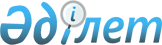 Об утверждении Правил зачисления в бюджет, а также на специальный (транзитный) банковский счет дипломатического представительства или 
консульского учреждения консульских сборов, уплаченных наличными деньгами за пределами территории Республики Казахстан
					
			Утративший силу
			
			
		
					Приказ Министра финансов Республики Казахстан от 30 ноября 2002 года N 594. Зарегистрирован в Министерстве юстиции Республики Казахстан 27 декабря 2002 года N 2104. Утратил силу приказом Министра финансов Республики Казахстан от 9 января 2009 года № 5       Сноска. Утратил силу приказом Министра финансов РК от 09.01.2009 № 5. Согласовано         

Государственный Секретарь 

Республики Казахстан -  

Министр иностранных дел  

Республики Казахстан         В целях реализации статьи 514 Кодекса Республики Казахстан "О налогах и других обязательных платежах в бюджет" (Налоговый Кодекс) приказываю: 

      1. Утвердить прилагаемые Правила зачисления в бюджет, а также на специальный (транзитный) банковский счет дипломатического представительства или консульского учреждения консульских сборов, уплаченных наличными деньгами за пределами территории Республики Казахстан. 

      2. Департаменту юридической службы Министерства финансов Республики Казахстан (Менсеитов Р.) согласовать настоящий приказ с Министерством иностранных дел Республики Казахстан и направить на  государственную регистрацию в Министерство юстиции Республики Казахстан. 

      3. Настоящий приказ вводится в действие со дня государственной регистрации в Министерстве юстиции Республики Казахстан. 

  

      Министр 

Утверждены приказом     

Министра финансов      

Республики Казахстан    

от 30 ноября 2002 года N 594  ПРАВИЛА 

зачисления в бюджет, а также на специальный (транзитный) 

банковский счет дипломатического представительства 

или консульского учреждения консульских сборов, 

уплаченных наличными деньгами за пределами 

территории Республики Казахстан 

            1. Данные Правила разработаны в соответствии со статьей 514 Кодекса Республики Казахстан "О налогах и других обязательных платежах в бюджет" (Налоговый Кодекс) и определяют порядок зачисления в бюджет, а также на специальный (транзитный) банковский счет дипломатического представительства или консульского учреждения консульских сборов, уплаченных наличными деньгами за оказанные консульские услуги за пределами территории Республики Казахстан. 

      2. Прием консульского сбора наличными деньгами осуществляется дипломатическим представительством или консульским учреждением Министерства иностранных дел Республики Казахстан в валюте страны, на территории которой совершаются консульские действия, или в любой другой свободно конвертируемой валюте с выдачей квитанции, установленной формы бланка строгой отчетности, утвержденной приказом Министра финансов Республики Казахстан от 15 июня 2002 года N 323 "Об уплате некоторых обязательных платежей в бюджет наличными деньгами". 

      3. Полученные суммы консульского сбора сдаются дипломатическим представительством или консульским учреждением в иностранный банк страны пребывания дипломатического представительства или консульского учреждения не позднее десяти банковских дней со дня их приема, для зачисления на специальный (транзитный) банковский счет. 

      4. Консульские сборы, поступившие на специальный (транзитный) банковский счет в валюте страны пребывания дипломатического представительства или консульского учреждения, конвертируются в доллары США иностранным банком по поручению дипломатического представительства или консульского учреждения. 

      5. Распорядителем специального (транзитного) банковского счета является руководитель дипломатического представительства или консульского учреждения с правом первой подписи. 

      6. Консульские сборы, поступившие на специальный (транзитный) банковский счет, ежемесячно (не позднее десятого числа месяца, следующего за отчетным) переводятся дипломатическим представительством или консульским учреждением на валютный счет Министерства иностранных дел Республики Казахстан для дальнейшего зачисления в доход бюджета. В случае, если ежемесячные поступления от консульских сборов в дипломатическое представительство или консульское учреждение составляют менее 1000 долларов США, перевод осуществляется ежеквартально, не позднее десятого числа месяца, следующего за отчетным. 

      7. Министерство иностранных дел Республики Казахстан переведенные дипломатическим представительством или консульским учреждением консульские сборы в тот же день перечисляет в доход бюджета на соответствующий код Единой бюджетной классификации Республики Казахстан. 
					© 2012. РГП на ПХВ «Институт законодательства и правовой информации Республики Казахстан» Министерства юстиции Республики Казахстан
				